	Женева, 27 февраля 2019 годаУважаемая госпожа,
уважаемый господин,Имею честь пригласить вас принять участие в следующем собрании 9-й Исследовательский комиссии (Широкополосные кабельные сети и телевидение), которое состоится в штаб-квартире МСЭ в Женеве с 6 по 13 июня 2019 года включительно. Обращаю ваше внимание на два важных новшества: для регистрации на собрании теперь необходимо получить утверждение координатора; и изменился процесс подачи заявок на получение стипендий и выдачу виз. Подробную информацию см. в Приложении А и Циркуляре 68 БСЭ.Присоединяйтесь к ИК9, для того чтобы влиять на проводимую на международном уровне работу по стандартизации, которая формирует будущее широкополосной связи по кабелю и кабельного телевидения.В ходе предстоящего собрания ИК9 в том же месте 7 июня 2019 года пройдет семинар-практикум МСЭ по теме "Будущее телевидения в Европе". Следует отметить, что регистрация для участия в семинаре-практикуме проводится отдельно от регистрации для участи в собрании 9-й Исследовательской комиссии. Вся обновленная информация будет размещаться на веб-странице ИК9 (https://itu.int/go/tsg09).Также в Женеве 6 июня 2019 года во второй половине дня состоится собрание Межсекторальной группы Докладчиков МСЭ по доступности аудиовизуальных средств массовой информации (МГД-AVA). Будет обеспечена возможность дистанционного участия в собрании. Дополнительная информация будет размещена на веб-сайте МГД-AVA: https://itu.int/en/irg/ava.Открытие собрания состоится в первый день его работы в 09 час. 30 мин., регистрация участников начнется в 08 час. 30 мин. при входе в здание "Монбрийан". Ежедневная информация о распределении залов заседаний будет представлена на экранах, расположенных в зданиях штаб-квартиры МСЭ, и на веб-странице здесь.Проект повестки дня собрания и проект графика распределения времени, подготовленные по согласованию с председателем 9-й Исследовательской комиссии (г-н Сатоси Миядзи) и ее руководящим составом, приведены в Приложении В и Приложении С, соответственно.Основные предельные сроки:Желаю вам плодотворного и приятного собрания.Приложения: 3ПРИЛОЖЕНИЕ AПрактическая информация для собранияМетоды и средства работыПРЕДСТАВЛЕНИЕ ДОКУМЕНТОВ И ДОСТУП К ДОКУМЕНТАМ: Собрание будет проходить на безбумажной основе. Вклады Членов следует представлять, используя опцию "Непосредственное размещение документов"; проекты TD следует представлять по электронной почте в секретариат исследовательских комиссий, используя соответствующий шаблон. Доступ к документам собрания обеспечивается с домашней страницы Исследовательской комиссии и ограничен Членами МСЭ-Т/владельцами учетной записи TIES.УСТНЫЙ ПЕРЕВОД: Ввиду бюджетных ограничений устный перевод будет обеспечиваться по запросу Государств-Членов для заключительного пленарного заседания собрания. Запросы следует делать путем отметки в соответствующей ячейке регистрационной формы не позднее чем за шесть недель до первого дня работы собрания.Делегаты могут воспользоваться средствами БЕСПРОВОДНОЙ ЛВС, расположенными во всех залах заседаний МСЭ (SSID: "ITUwifi", пароль: itu@GVA1211). Подробная информация представлена на месте и на веб-сайте МСЭ-Т (http://itu.int/ITU-T/edh/faqs-support.html).ЯЧЕЙКИ С ЭЛЕКТРОННЫМ ЗАМКОМ доступны на протяжении всего собрания по электронному пропуску делегата МСЭ-Т с функцией RFID. Ячейки с электронным замком расположены непосредственно за регистрационной зоной на нижнем (ground) этаже здания "Монбрийан".ПРИНТЕРЫ расположены в зонах отдыха для делегатов и вблизи всех основных залов заседаний. Чтобы избежать необходимости устанавливать драйверы на свои компьютеры, документы можно распечатать "электронным путем", направив их по электронной почте на выбранный принтер. Подробные сведения приведены по адресу: http://itu.int/go/e-print.ПОРТАТИВНЫЕ КОМПЬЮТЕРЫ ДЛЯ ВРЕМЕННОГО ПОЛЬЗОВАНИЯ доступны для делегатов в Службе помощи МСЭ (servicedesk@itu.int) и предоставляются по принципу "первым пришел – первым обслужен".Предварительная регистрация, новые делегаты, 
стипендии и визовая поддержкаПРЕДВАРИТЕЛЬНАЯ РЕГИСТРАЦИЯ: Предварительная регистрация участников является обязательной и осуществляется в онлайновой форме на домашней странице Исследовательской комиссии не позднее чем за один месяц до начала собрания. Как указано в Циркуляре 68 БСЭ, в новой системе регистрации требуется утверждение всех заявок на регистрацию координатором. Членам МСЭ предлагается по мере возможности включать в свои делегации женщин.НОВЫМ ДЕЛЕГАТАМ предлагается программа наставничества, включающая приветственный брифинг по прибытии, сопровождаемое посещение штаб-квартиры МСЭ и ознакомительную сессию, посвященную работе МСЭ-T. Если вы желаете принять участие в этой программе, просим обращаться по адресу: ITU-Tmembership@itu.int. Краткое руководство для новых участников размещено здесь.СТИПЕНДИИ: Для содействия участию представителей из стран, отвечающих критериям, могут быть предоставлены две частичные стипендии на администрацию, при условии наличия финансирования. В рамках новой системы регистрации формуляры заявок на предоставление стипендий будут направлены тем делегатам, которые сделали отметку в соответствующей ячейке регистрационной формы. Запросы на предоставление стипендий должны быть получены не позднее 25 апреля 2019 года, поэтому настоятельно рекомендуется зарегистрироваться для участия в мероприятии и начать процесс подачи запроса не позднее чем за семь недель до собрания. Просим принять к сведению, что при принятии решений о предоставлении стипендий будут учитываться следующие критерии: имеющийся бюджет МСЭ; активное участие, в том числе представление письменных вкладов; справедливое распределение между странами и регионами; гендерный баланс.ВИЗОВАЯ ПОДДЕРЖКА: В случае необходимости визы следует запрашивать до даты прибытия в Швейцарию в посольстве или консульстве, представляющем Швейцарию в вашей стране, или, если в вашей стране такое учреждение отсутствует, в ближайшем представительстве к стране выезда. Предельные сроки различаются, поэтому предлагается проверить их непосредственно в соответствующем представительстве и подать запрос заблаговременно.В случае возникновения трудностей Союз на основании официального запроса представляемых вами администрации или объединения может обратиться в компетентные органы Швейцарии, с тем чтобы содействовать в получении визы. Запросы следует делать путем отметки в соответствующей ячейке регистрационной формы не менее чем за один месяц до начала собрания. Все вопросы следует направлять в Секцию поездок МСЭ (travel@itu.int) с пометкой "визовая поддержка" (visa support).ПОСЕЩЕНИЕ ЖЕНЕВЫ: ГОСТИНИЦЫ, ОБЩЕСТВЕННЫЙ ТРАНСПОРТПОСЕТИТЕЛИ ЖЕНЕВЫ: Практическая информация для делегатов, участвующих в собраниях МСЭ в Женеве, содержится по адресу: http://itu.int/en/delegates-corner.СКИДКИ В ГОСТИНИЦАХ: Большое число гостиниц в Женеве предлагают льготные тарифы для делегатов, принимающих участие в собраниях МСЭ, и предоставляют карту, которая обеспечивает бесплатный доступ к системе общественного транспорта Женевы. Список соответствующих гостиниц и руководство по запросу скидки размещены по адресу: http://itu.int/travel.ПРИЛОЖЕНИЕ BПроект повестки дня собрания ИК9
(Женева, Швейцария, 6−13 июня 2019 г.)Примечание 1. − Ожидается, что пп. 1‒9 будут рассматриваться на пленарном заседании, посвященном открытию собрания (6 июня 2019 г.), а пп. 10‒22 будут рассматриваться на заключительном пленарном заседании (13 июня 2019 г.).Примечание 2. − Обновления к повестке дня содержатся в Документе SG9-TD511.ПРИЛОЖЕНИЕ CПроект плана распределения времени на собрании ИК9 (Женева, Швейцария, 6−13 июня 2019 г.)Заседание 1: 09:30−10:45;   Заседание 2: 11:15−12:30;   Заседание 3: 14:30−15:45;   Заседание 4: 16:15−17:30;   Заседание 5: 18:00−19:15Цветовые обозначения:______________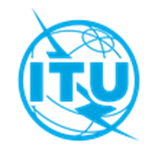 Международный союз электросвязиБюро стандартизации электросвязиОсн.:Коллективное письмо 4/9 БСЭ
SG9/SPТел.:
Факс:
Эл. почта:
Веб-сайт:+41 22 730 5858
+41 22 730 5853
tsbsg9@itu.int
http://itu.int/go/tsg09–	Администрациям Государств – Членов Союза;–	Членам Сектора МСЭ-Т;–	Ассоциированным членам МСЭ-Т, участвующим в работе 9-й Исследовательской комиссии;–	Академическим организациям − Членам МСЭПредмет:Собрание 9-й Исследовательской комиссии, Женева, 6−13 июня 2019 годаСобрание 9-й Исследовательской комиссии, Женева, 6−13 июня 2019 годаДва месяца6 апреля 2019 г.−	Представление вкладов Членов МСЭ-T, для которых запрашивается письменный переводШесть недель25 апреля 2019 г.−	Представление заявок на стипендии (через онлайновую форму регистрации, см. подробную информацию в Приложении А)−	Представление запросов на обеспечение устного перевода (через онлайновую форму регистрации)Один месяц6 мая 2019 г.−	Предварительная регистрация (через онлайновую форму регистрации на домашней странице Исследовательской комиссии)−	Представление запросов на письма для визовой поддержки (см. подробную информацию в Приложении А)12 календарных дней24 мая 2019 г.−	Представление вкладов Членов МСЭ-T (через опцию "Непосредственное размещение документов)С уважением,(подпись)Чхе Суб Ли
Директор Бюро 
стандартизации электросвязиИК9 МСЭ-T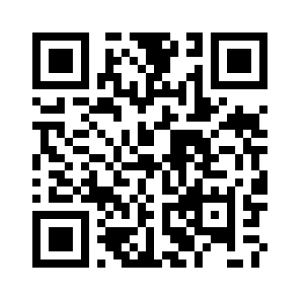 С уважением,(подпись)Чхе Суб Ли
Директор Бюро 
стандартизации электросвязиПоследняя информация о собрании№Пункты повестки дня1Открытие собрания ИК91.1	Утверждение повестки дня1.2	Утверждение отчетов о предыдущем собрании ИК91.3	Утверждение графика проведения собрания1.4	Распределение документов1.5	Входящие заявления о взаимодействии1.6	Помещения и оборудование для проведения собраний; полезная информация1.7	Приветственное обращение к новым участникам2Информация о межсессионной деятельности со времени проведения последнего собрания3Организация ИК93.1	Руководящий состав ИК93.2	Структура рабочих групп и их руководство3.3	Докладчики и помощники Докладчиков по Вопросам3.4	Лица, ответственные за взаимодействие4Вклады для пленарного заседания, посвященного открытию собрания5Результаты работы КГСЭ, имеющие отношение к ИК96Отчет и заявления о взаимодействии от других комиссий/семинаров-практикумов7Содействие работе ИК9, организация семинаров-практикумов8Документы, по которым планируется утверждение/получение согласия/заключение/соглашение на данном собрании8.1	Запрос по правам интеллектуальной собственности9Любые другие вопросы, относящиеся к пленарному заседанию, посвященному открытию собрания10Запрос по правам интеллектуальной собственности11Утверждение/получение согласия/определение по проектам Рекомендаций и соглашение по другим результатам работы11.1	Рекомендации11.2	Добавления11.3	Технические документы и Отчеты11.4	Другое12Утверждение отчетов рабочих групп и отчета о собрании по Вопросу 13Исходящие заявления о взаимодействии14Соглашение об открытии новых направлений работы15Обновление программы работы ИК916Новые/пересмотренные Вопросы (при наличии таковых)17Назначение новых Докладчиков, помощников Докладчиков и лиц, ответственных за взаимодействие18Даты и место проведения следующего собрания ИК919Дальнейшая межсессионная деятельность (собрания рабочих групп и Докладчиков)20Будущие мероприятия, связанные с деятельностью ИК921Любые другие вопросы, относящиеся к заключительному пленарному заседанию22Закрытие собранияЗаседанияЧетверг, 
6 июняЧетверг, 
6 июняЧетверг, 
6 июняЧетверг, 
6 июняПятница, 
7 июняПятница, 
7 июняПятница, 
7 июняПятница, 
7 июняСб., 8 июняВс., 9 июняПонедельник, 10 июняПонедельник, 10 июняПонедельник, 10 июняПонедельник, 10 июняВторник, 
11 июняВторник, 
11 июняВторник, 
11 июняВторник, 
11 июняСреда, 
12 июняСреда, 
12 июняСреда, 
12 июняСреда, 
12 июняЧетверг, 
13 июняЧетверг, 
13 июняЧетверг, 
13 июняЧетверг, 
13 июняЗаседания123412341234123412341234ПЛЕН.XXXXРГ2XXСеминар-практикум3333Вопрос 1/9 (бывший Вопрос 1/9)−−−−−−−−−−−−−−Вопрос 2/9 (бывший Вопрос 3/9)−−−−−−−−−−−−−−Вопрос 4/9 (бывший Вопрос 11/9)−−−−−−−−−−−−−−Вопрос 5/9 (бывший Вопрос 4/9)−−−−−−−−−−−−−−Вопрос 6/9 (бывший Вопрос 5/9)−−−−−−−−−−−−−−Вопрос 7/9 (бывший Вопрос 7/9)−−−−−−−−−−−−−−Вопрос 8/9 (бывший Вопрос 8/9)−−−−−−−−−−−−−−Вопрос 9/9 (бывший Вопрос 10/9)−−−−−−−−−−−−−−Вопрос 10/9 −−−−−−−−−−−−−−МГД-AVAXНовые участники1ПЛЕН.Пленарное заседание ИК9РГПленарные заседания Рабочих групп 1/9 и 2/9XОзначает заседание собранияУказывает на заседание в обеденное/вечернее время−Подробный план распределения времени, включая заседания по Вопросам, будет размещен на веб-странице ИК9 как SG9-TD5121Специальная сессия для новых участников пройдет с 12 час. 30 мин. до 13 час. 30 мин.2Пленарные собрания рабочих групп ИК9, посвященные открытию, состоятся в рамках пленарного заседания, посвященного открытию собрания ИК93Семинар-практикум "Будущее телевидения в Европе" (см. http://itu.int/go/TSG9)Пленарные заседания ИК и РГСеминар-практикумВопросы РГ1Вопросы РГ2Вопросы пленарного заседания